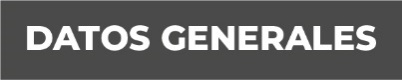 Nombre: YOLANDA GONZALEZ HERNANDEZ.Grado de Escolaridad: LICENCIATURA EN DERECHOCédula Profesional (Licenciatura): 11533600.Teléfono de Oficina: 22-99-38-20-66.Correo Electrónico: Formación Académica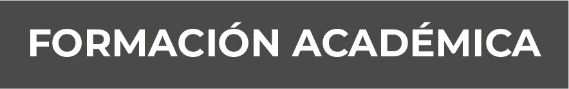 CARRERA TECNICA EN TRABAJO SOCIALAÑO: 1984-1986.ESCUELA: VASCO DE QUIROGA. VERACRUZ, VER.CARTA DE PASANTE.BACHILLERATO: AÑO: AGOSTO/2007-FEBRERO/2008ESCUELA TECNICA 130 (IVEA), VERACRUZ, VER.CERTIFICADOLICENCIATURA EN DERECHO.AÑO: 2014-2017UNIVERSIDAD CENTRO DE ESTUDIOS SUPERIORES DE VERACRUZ (CESUVER).VERACRUZ, VER.CERTIFICADO, TITULO PROFESIONAL Y CEDULA PROFESIONALTrayectoria Profesional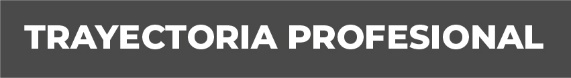 Año: 12/ SEPTIEMBRE/2006 A 13/NOV/2015OFICIAL SECRETARIA EN LA AGENCIA 2ª. DEL MINIST. PBCO. INV.DE VERACRUZ, VERACRUZ.Año:14/NOVIEMBRE/2015 A 10 /MAYO/ 2016OFICIAL SECRETARIA EN EL MINISTERIO PUBLICO DE MEDELLIN DE BRAVO, VERACRUZ.Año: 11/MAYO/2016 A 15 DE FEBRERO 2021, COMISIONADA EN LA UNIDAD DE ATENCION TEMPRANA DISTRITO DECIMO SEPTIMO, VERACRUZ, VER. REALIZANDO FUNCIONES DE CARÁCTER ADMINISTRATIVO. Conocimiento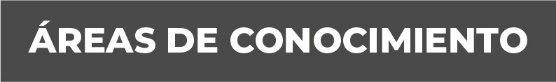 Penal / Constitucional